Zajęcia rozwijające kreatywnośćKlasa II, III Szkoła Podstawowa Specjalna Nr 4 dla uczniów z niepełnosprawnością intelektualną w stopniu umiarkowanym i znacznymNazwisko i imię nauczyciela: Kondraciuk Elżbieta el.kondraciuk@wp.pldata realizacji: 28.04.2020 r. Temat: Odrysowywanie Cieni- zabawa motoryczna Drodzy Rodzice!Czy to słońce, czy światło z lampki każdy punkt świetlny sprawia, że ukochane zabawki dzieci  rzucają cień. A gdyby tak z odrysowanych cieni zabawek stworzyć wspólnie z dzieckiem rysunek? Zachęcam do twórczej zabawy rodziców i dzieci.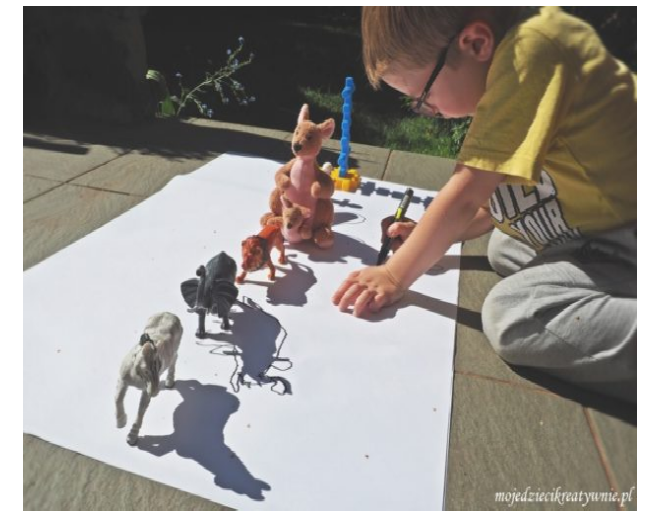 Zajęcia rozwijające kreatywnośćKlasa II, III Szkoła Podstawowa Specjalna Nr 4 dla uczniów z niepełnosprawnością intelektualną w stopniu umiarkowanym i znacznymNazwisko i imię nauczyciela: Kondraciuk Elżbieta el.kondraciuk@wp.pldata realizacji: 30.04.2020 r. Temat: Forsycja metodą stempelkowania.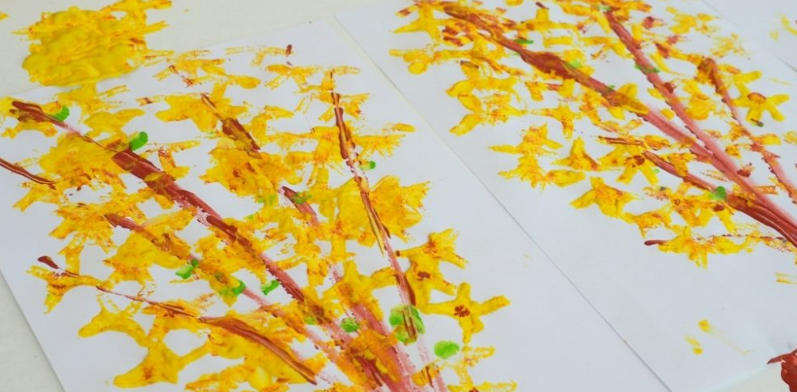  Zachęcam do twórczej zabawy rodziców i dzieci!         Do wykonania pracy potrzebujecie: białą kartkę format A4,żółtą farbę, brązową farbę, drucik kreatywny/słomka/ lub wycięty szablon kwiatu forsycji.             Na kratce za pomocą pędzla, patyka lub palca malujemy brązowe gałązki. Następnie drucik kreatywny wyginamy tak, aby powstał kwiat forsycji z czterema płatkami. Dobrze widać to na zdjęciach poniżej. Tak przygotowany stempelek maczamy w żółtej farbie i stemplujemy kwiaty na naszych gałązkach. Jeśli nie macie drucika kreatywnego podobną pieczątkę można wyciąć z kawałka kartonu, ziemniaka lub słomki do picia napojów. Środki kwiatów dodatkowo można przyciemnić  delikatnie stemplując je zamoczonymi w brązowej farbie palcami.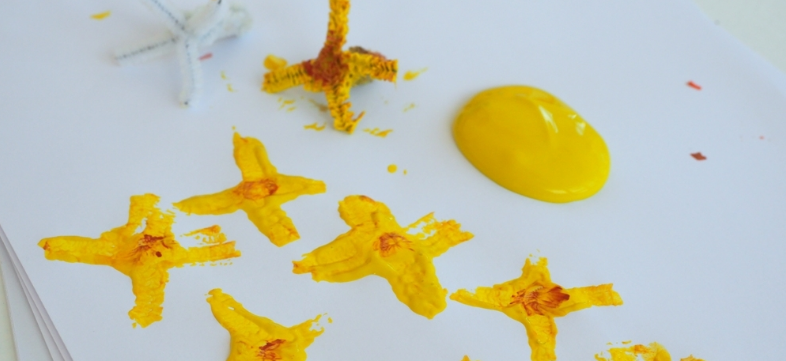 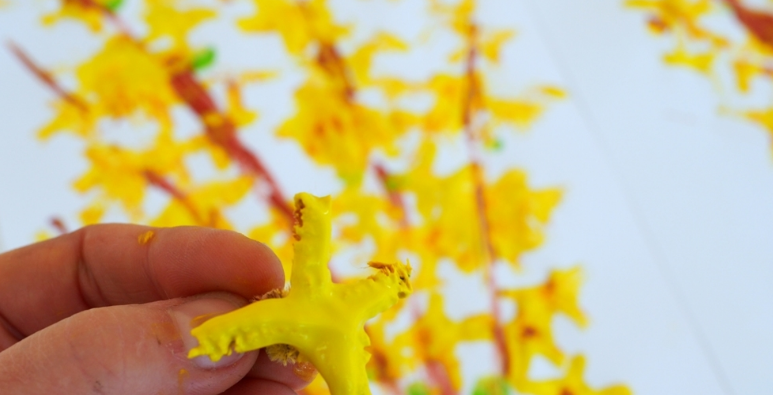 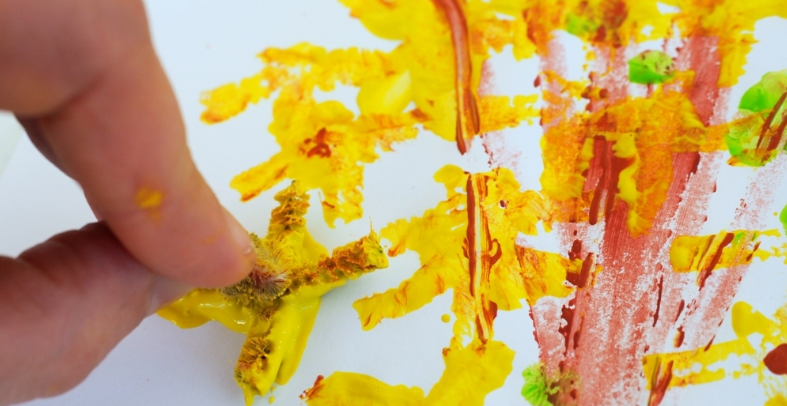 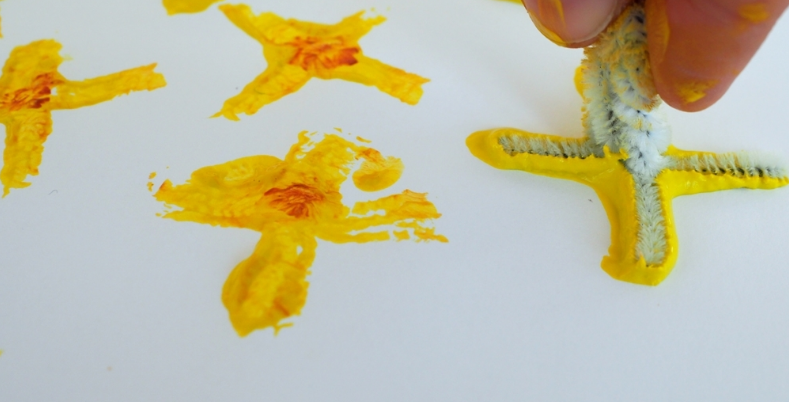 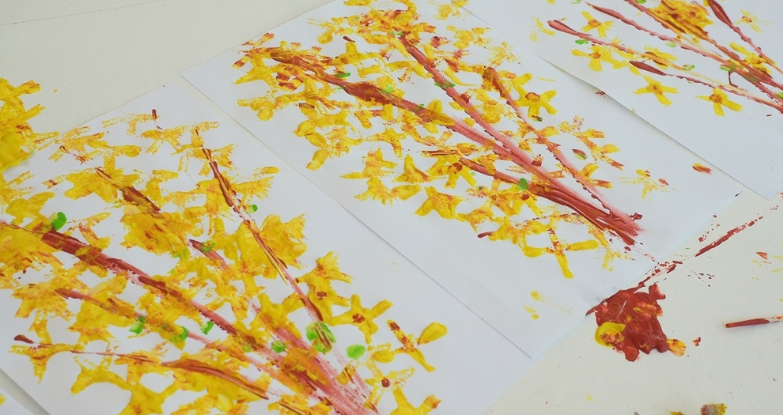 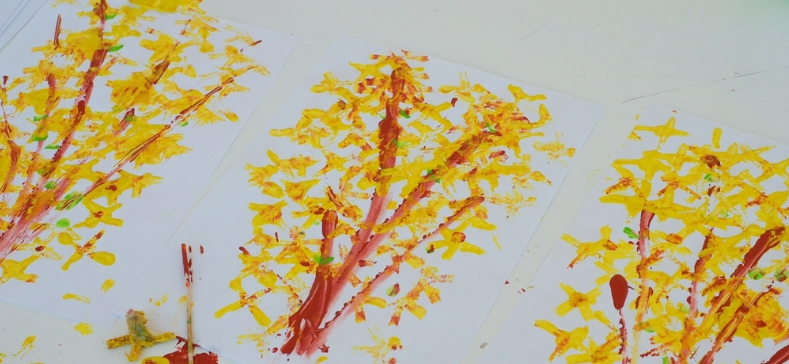 